Florida Sheriff’s Explorer AssociatonBasic Law Enforcement Academy Scholarship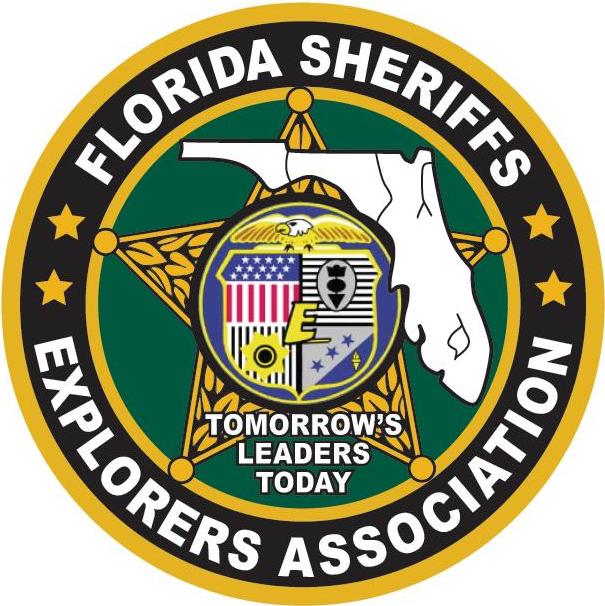 APPLICATIONPersonal InformationName_________________________________________________Date of Birth___________________                Age______________Address________________________________________________________________________________________________________________________________________________________________________Home Phone___________________ Cell Phone___________________Agency InformationFull name of Sponsoring Agency____________________________________________________Post name and number_______________________________________Agency Address________________________________________________________________________________________________________________________________________________________________________Senior Advisor’s name and rank________________________________Senior Advisor’s phone number________________________________Leadership ExperiencePlease list any positions held, the length of office, any responsibilities that were put upon you and any significant accomplishments during that time. Also, please list any experiences, whether you were holding a position of office or not, that have demonstrated your leadership skills and abilities.For ExploringPositions Held____________________________________________________________________________________________________________________________________________________________________________________________________________________Term for each position held____________________________________________________________________________________________________________________________________________________________________________________________________________________Accomplishments___________________________________________________________________________________________________________________________________________________________________________________________________________________________________________________________________________________________________________________________________________________________________________________________________________________________________________________________________________________________________________________________________________________________________________________________________________________________________________________________________________________________________________________________________________________________________________________________________________________________________________________________________________________________________________________________________________________________________________________________________________________________________________________________________________________________________________________________________________________________________________________________________________________________________________________________________________________________________________________________________________________________________________________________________________________________________________________________________________________________________________________________________________________________________________________________________________________________________________________________________Awards and RecognitionPlease List any awards or recognition that were a result of your assistance or of your direct leadership in regards to you as an Explorer______________________________________________________________________________________________________________________________________________________________________________________________________________________________________________________________________________________________________________________________________________________________________________________________________________________________________________________________________________________________________________________________________________________________________________________________________________________________________________________________________________________________________________________________________________________________________________________________________________________________________________________________________________________________________________________________________________________________________________________________________________________________________________________________Information that you must attach with your application:Please attach a copy of the results of the CJBAT and the name, address and phone number of the academy that you are applying for.Also, please attach a 2 page essay describing your goals in law enforcement and why you should be picked for the scholarship.  The essay should be as followed:2  pagesTypedFont size 12Times New Roman TypeDouble Spaced*Please make note that to put in for this scholarship the applicant must be of age to attend an academy and must be graduating high school or in college. The applicant must take the CJBAT before applying.Certifications Certification by ExplorerI certify that the foregoing facts are accurate to the best of my knowledge.  If selected for this scholarship, I agree to use 100% of the awarded funds toward my college education and to use said funds within 12 months after receipt of fundsDate__________________ Explorer Signature_____________________________Certification by the PostThe above named applicant is approved by Post number________ and is qualified for the Florida Sheriff’s Explorer Association ScholarshipDate__________________ Advisor’s Signature_____________________________Scholarship Committee ApprovalDate received by committee__________Signature of committee member___________________________________________________________________________________________________________Nomination accepted__________        Nomination rejected_________Date Award Received____________Committee Chairman’s Signature________________________________________Committee Member Signature__________________________________________Committee Member Signature__________________________________________Committee Member Signature__________________________________________Committee Member Signature__________________________________________Committee Member Signature__________________________________________Committee Member Signature__________________________________________Committee Member Signature__________________________________________Committee Member Signature__________________________________________Committee Member Signature__________________________________________Committee Member Signature__________________________________________Committee Remarks______________________________________________________________________________________________________________________________________________________________________________________________________________________________________________